Sergine Andre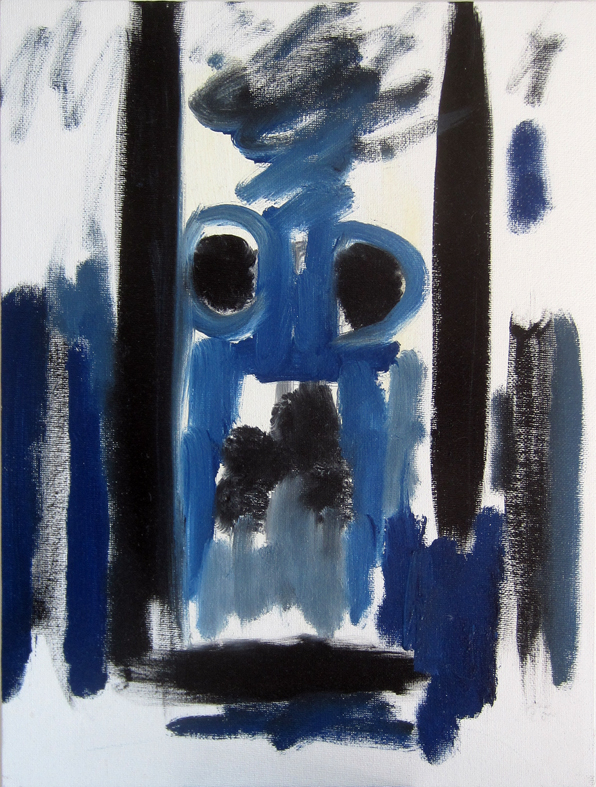 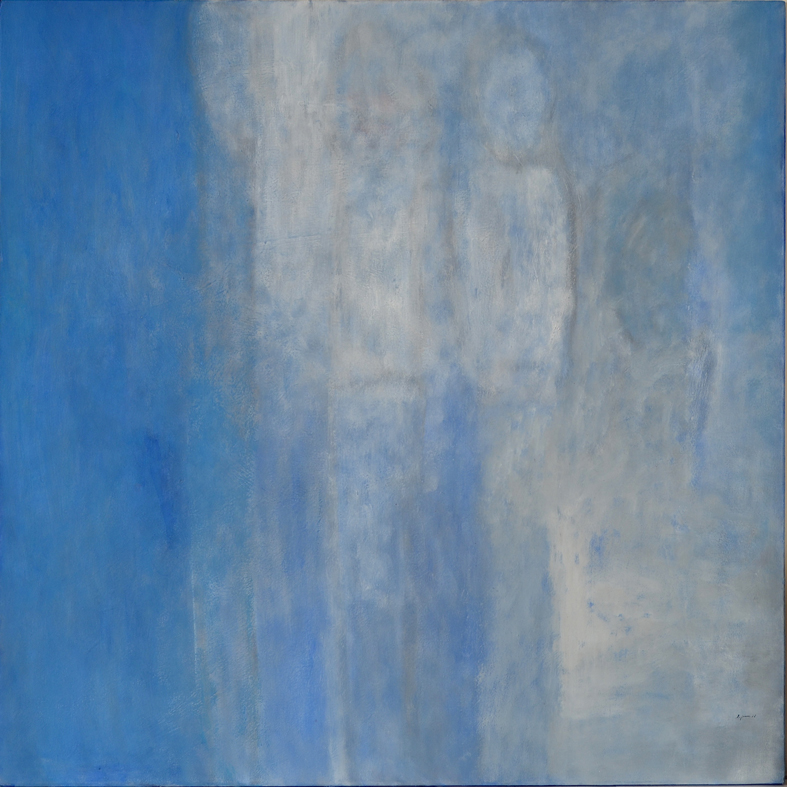 Burxelles  1                                                                          Même le futur est amoureux d'Haiti, comme…4     Même le futur est amoureux d'Haiti, comme…2                                                 Même le futur est amoureux d'Haiti, comme…3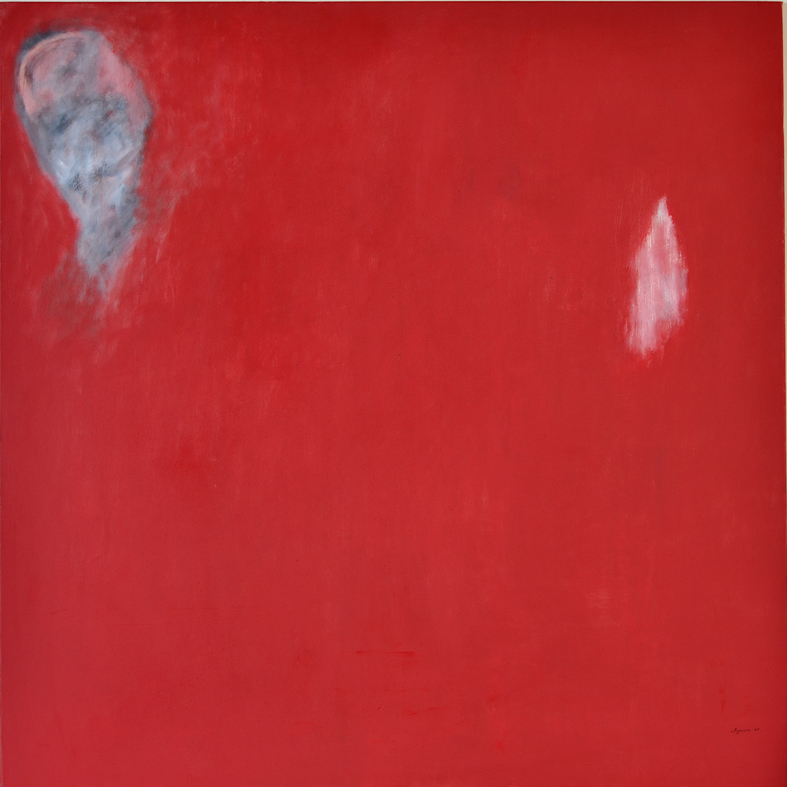 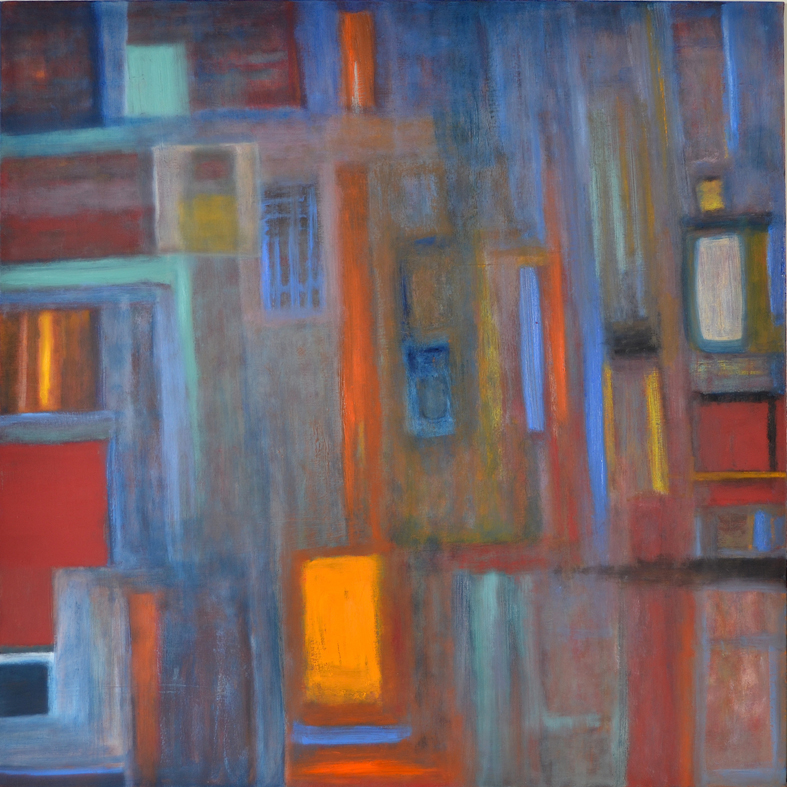 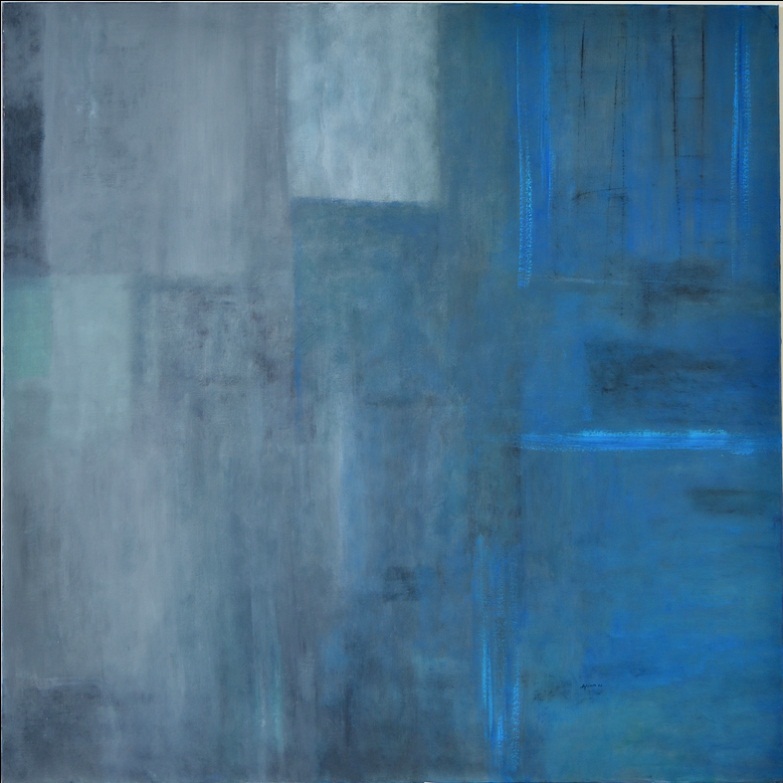 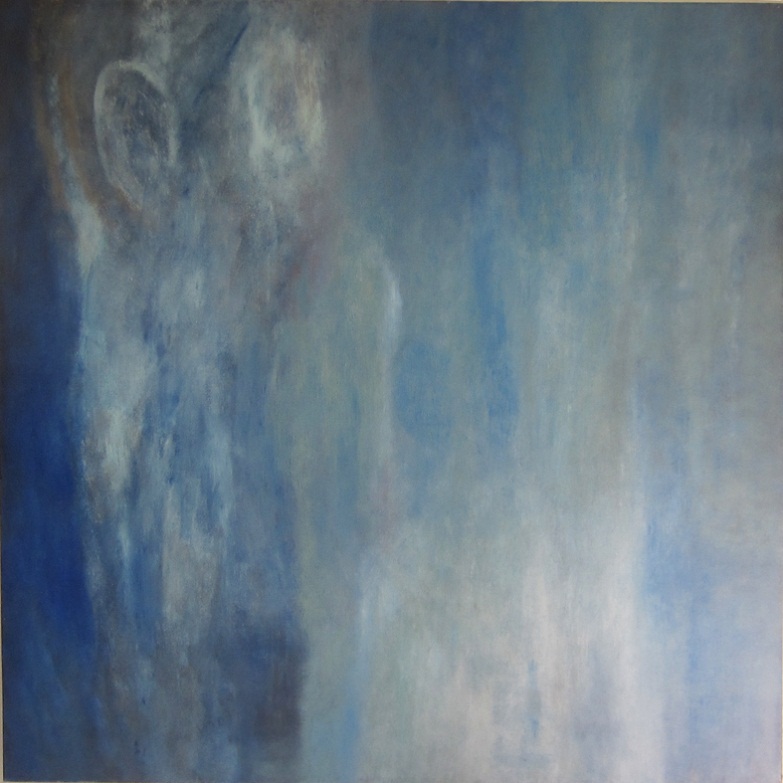 Même le futur est amoureux d'Haiti, comme…1                                                   Même le futur est amoureux d'Haiti, comme…10    Même le futur est amoureux d'Haiti, comme…5                                                    Même le futur est amoureux d'Haiti, comme…6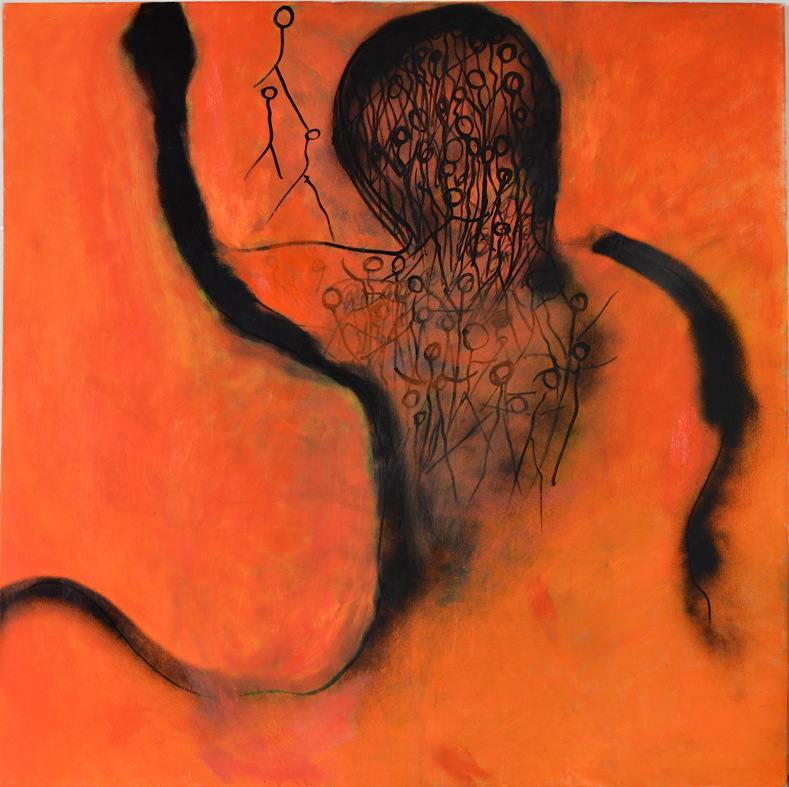 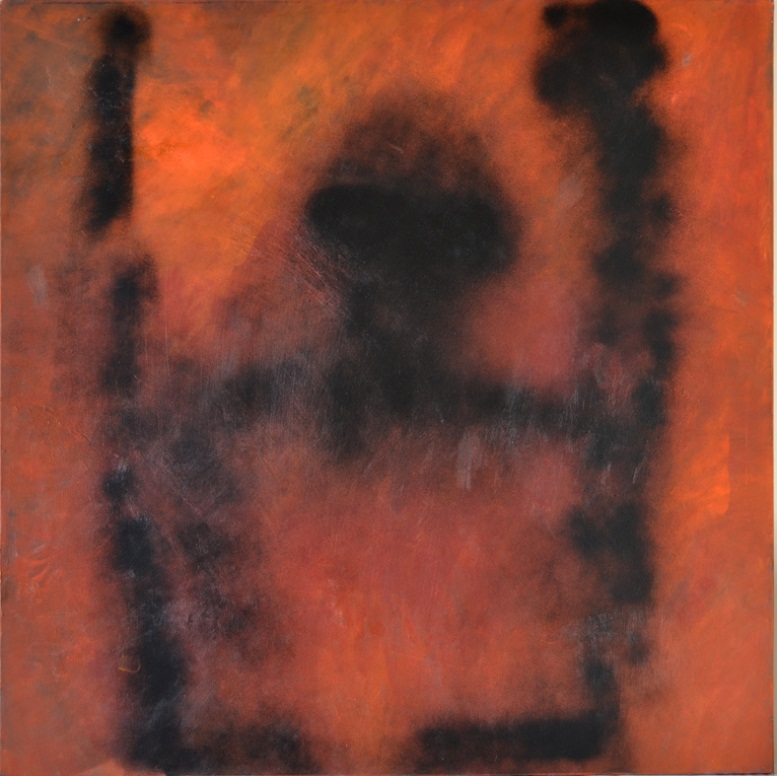                    Même le futur est amoureux d'Haiti, comme…11                                                   Même le futur est amoureux d'Haiti, comme…12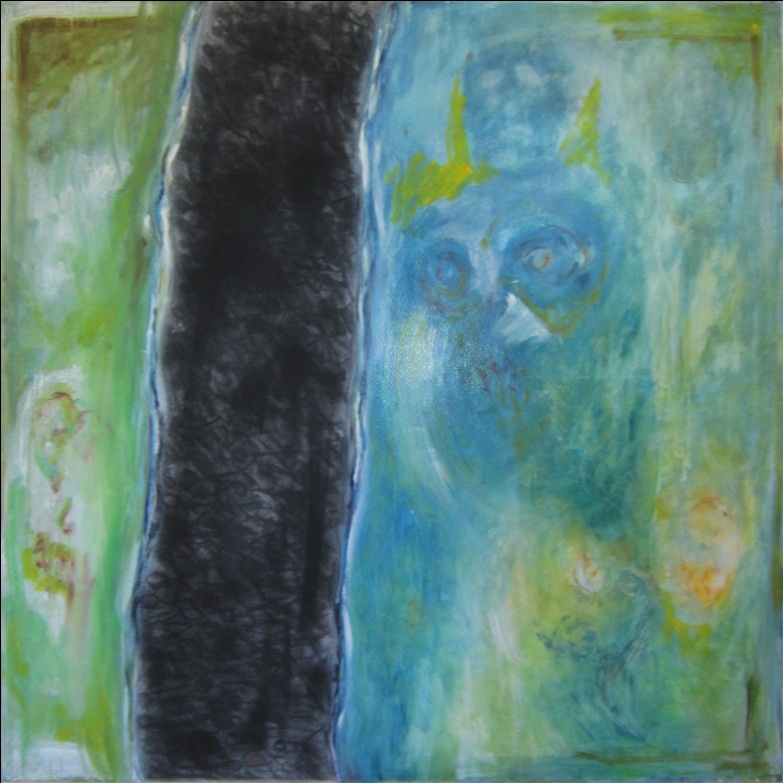 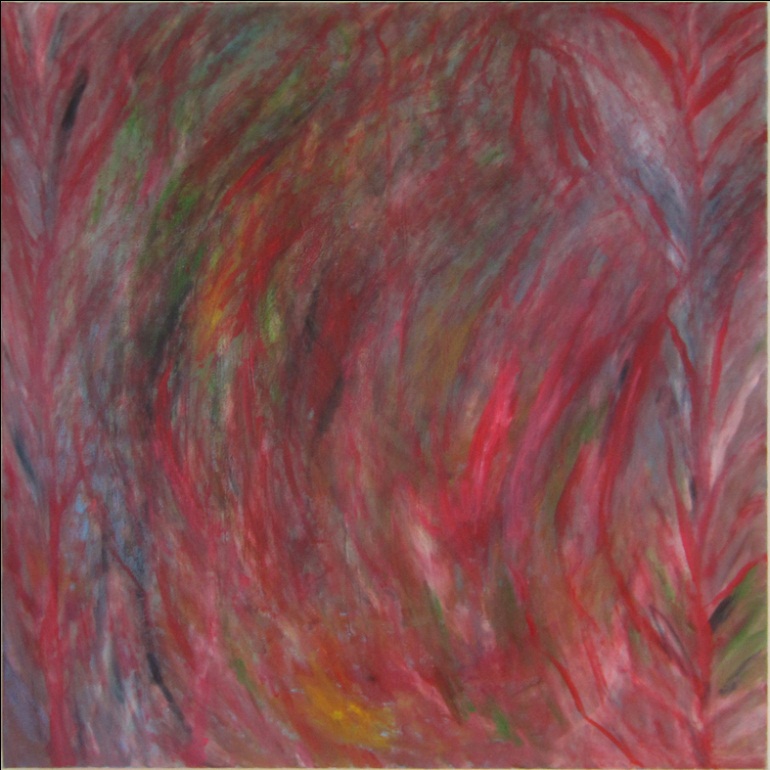 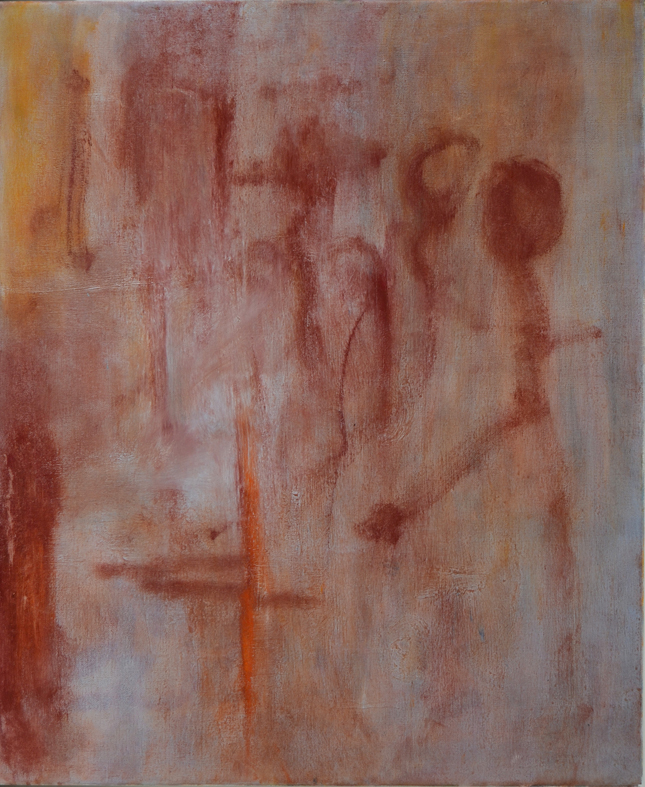 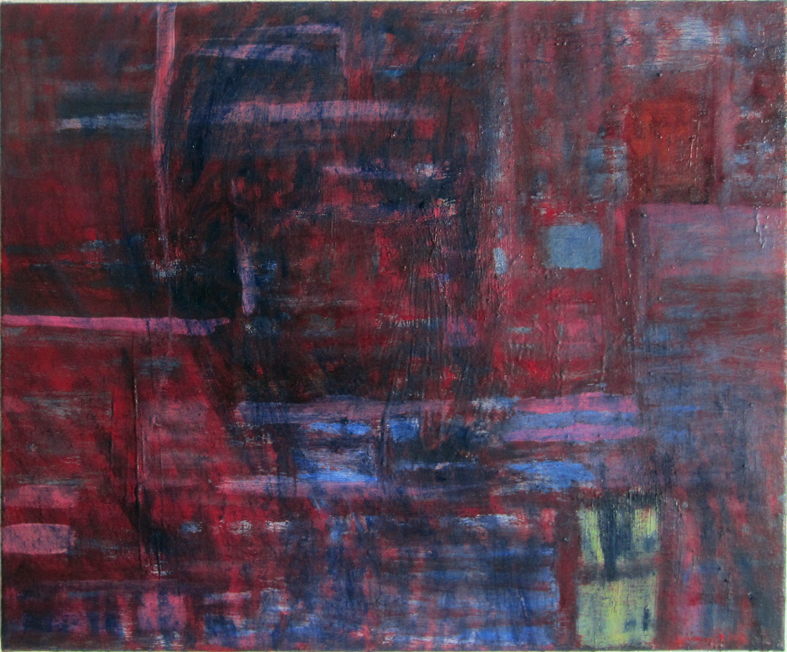       Même le futur est amoureux d'Haiti, comme…10Même le futur est amoureux d'Haiti, comme…8
